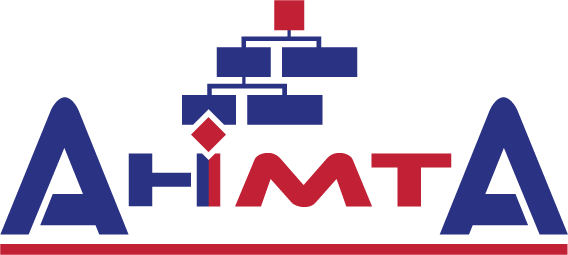 Task Book for the Position ofALL-HAZARDSTASK FORCE LEADER (TFLD-AH)Version: July 2016This position can be pursued as an entry level.  Prerequisites for the position will be experience and qualification in low and mid-level supervisory jobs that entail some decision making under stress. These positions should have equivalency to the skills and abilities of the ICS Single Resource Leader.  Some examples are police corporals or sergeants, structural fire apparatus officers, Public Works crew supervisors, or an equivalent position requiring lead supervisory experience.Strike Team Leader (STLD-AH) qualifications are included in TFLD-AH qualifications. Successful completion of the TFLD-AH PTB will qualify an individual for STLD-AH in their discipline if other discipline specific requirements are met.(Blank Page)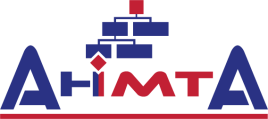 The All-Hazards Incident Management Teams Association (AHIMTA) was founded in 2010, as a grassroots 501(c)(6) professional association comprised of several hundred incident management practitioners from multiple disciplines representing Federal, State and local agencies, nongovernmental organizations (NGOs), and the private sector.  The main driving factor for the creation of the Association was the critical need for standardized qualifications for All-Hazards Incident Management Teams (AHIMTs), particularly at the Type 3 complexity level for interstate deployment of teams.  In 2013 The AHIMTA formed the Incident Qualifications Committee (IQS) to further the ICS qualifications guidance work started at the Federal level.  After a year of development, stakeholder input, and vetting the first edition of the Interstate Incident Management Team Qualifications System Guide (IIMTQS) was published in March of 2014.This Position Task Book (PTB) was developed and is owned and maintained by the AHIMTA as one of the components of its IIMTQS. Any comments, corrections, or suggestions to this PTB or to any component of its IIMTQS should be emailed to the All-Hazards Incident Management Teams Association at AHIMTA@AHIMTA.org.(Blank Page)(Blank Page)NATIONAL INCIDENT MANAGEMENT SYSTEM (NIMS)INCIDENT COMMAND SYSTEM (ICS)POSITION TASK BOOKS (PTBs)Position Task Books (PTBs) are designed to be used by any individual (trainee) interested in becoming certified under the National Incident Management System (NIMS). The PTB’s are intended to be used to document experiences that indicate successful completion of tasks specific to an Incident Command System (ICS) position. The performance requirements for each position are associated with core ICS competencies, behaviors and tasks as suggested to the Federal Emergency Management Agency (FEMA) by a multi-disciplined, highly experienced expert panel. Trainees are evaluated during this process by qualified evaluators, and the trainee’s performance is documented in the PTB for each task by the evaluator’s initials and date of completion. An Evaluation Record will be completed by all evaluators documenting the trainee’s progress after each evaluation opportunity. Successful performance of all tasks, as observed and recorded by an evaluator, will result in a recommendation to the “authority having jurisdiction” (of the trainee), that the trainee be certified in that position. Evaluation and confirmation of the trainee’s performance while completing all tasks will normally require more than one training assignment and several different evaluators. Incidents lasting several days may involve multiple evaluators. Tasks may be evaluated on incidents, simulation/tabletop exercise, planned events, in training and HSEEP compliant functional or full-scale exercises and in other work situations as long as there is a qualified evaluator.  It is important performances be critically evaluated and accurately recorded by each evaluator.  All tasks must be evaluated.  The Interstate Incident Management Team Qualifications System [IIMTQS] Guide lists the definitions for trainee, evaluator, training officer and authority having jurisdiction. Responsibilities:Authority having jurisdiction (AHJ):Select trainees based on the needs of their organization or to fulfill their obligations to contribute to Incident Management Teams or other Mutual Aid agreements.Provide opportunities for evaluation and/or making the trainee available for evaluation.Training Officer:Providing the correct version of the PTB to the individual in order to document performance.Explaining to the trainee the purpose and processes of the PTB as well as the trainee’s responsibilities.Tracking progress of the trainee.Identifying incidents or situations where the trainee may have evaluation opportunities.Identifying and assigning an evaluator who can provide a positive experience for the trainee, when the evaluation opportunity is within the AHJ’s jurisdiction. Receiving and filing documentation from the assignment.The Individual/ Trainee:Reviewing and understanding instructions in the PTB.Identifying desired objectives/goals whenever an opportunity for evaluation is recognized.Providing background information to an evaluator.Assuring the evaluation record is complete.Completing all tasks for an assigned position within the timeframe allowed for that position. All tasks with an approval older than the allowed timeframe must be reevaluated.Notifying the local AHJ /training officer when the PTB is completed, and obtaining the appropriate signature recommending certification.Retaining the original PTB and provide a copy of the PTB to the appropriate individual for review by the State Qualification Review Committee (SQRC) (refer to the current edition of the IIMTQS Guide).Evaluator(s):Being qualified and proficient in the evaluated position.Meeting with the trainee and determining past experience, current qualifications and desired objectives/goals.Reviewing tasks with the trainee.Explaining to the trainee the evaluation procedures that will be utilized and which tasks may be performed during the evaluation period.Accurately evaluating and recording demonstrated performance of tasks. Dating and initialing completion of the task to indicate satisfactory performance. Unsatisfactory performance should also be documented.Evaluate the numbered tasks only.  Do not evaluate bullets as they are provided as examples or additional clarification.Completing the Evaluation Record found at the end of each PTB.Completing an Incident Personnel Performance Rating (ICS 225) form.The Final Evaluator:Being qualified and proficient in the position being evaluated.Reviewing the trainee’s record to ensure completeness.Signing the appropriate verification statement found in the beginning of the PTB when all tasks have been initialed. Ensuring all tasks have been completed within the three years prior to submission for final approval. Incident Training SpecialistIssue the PTB with concurrence of employing/sponsoring organization to document task performance.Identify incident evaluation opportunities.Assist trainees, coaches/trainers and evaluators with proper documentation.Conduct progress reviews and answer questions.Ensure that coach/trainer and evaluators are qualified and can make accurate and honest appraisal of the trainee’s performance.Position Tasks and Associated Task Book CodesEach Position Task Book lists the performance requirements (tasks) for specific positions set by the latest version of ICS competencies and behaviors recognized by FEMA’s National Integration Center and posted to the NIMS Resource Center Web site, http://www.fema.gov/media-library/assets/documents/11685.The tasks required of a position range in criticality. A Trainee must demonstrate competency at critical tasks while functioning in the target position on an incident. The IIMTQS recognizes that the nature of some less critical tasks may be performed on planned events, in exercises, or in other situations and be sufficient demonstration of competency upon which to base qualification.  Each task in this Position Task Book has at least one code associated with the situation(s) within which the task MUST be completed.  Performance of any task in a situation(s) other than that required by the task’s code(s) is not valid for qualification.  If more than one code is listed, the task may be completed in any of the situations (e.g. If code I1, I2, and O1 are listed, the task may be completed in any of the three situations).  The evaluator should circle the evaluation code for which the task was evaluated.Definitions for these codes are:I1 =    Task must be performed on an incident which meets the following criteria:Is managed under the Incident Command System (ICS)Requires a written Incident Action Plan (IAP)Requires using the Planning P to plan for multiple operational periodsMatches or is higher complexity level (see IIMTQS Appendix A – Incident Complexity Analysis Chart) than the type rating being pursuedI2 =    Task can be performed in the following situations:IncidentIncident within an Event or Incident   The situation must meet the following criteria:Is a critical time-pressured, high-consequence incident managed under the Incident Command System (ICS) Matches or is higher complexity level (see IIMTQS Appendix A – Incident Complexity Analysis Chart) than the type rating being pursuedO1 =    Task can be performed in the following situations:Planned Event“Full Scale Exercise” or “Functional Exercise” as defined by HSEEP (see IIMTQS Section XIII. Qualifying Incident, Event, and Exercise Guidelines; Qualifying Exercise Attributes)   This situation must meet the following criteria:Is managed under the Incident Command System (ICS)Matches or is higher complexity level (see IIMTQS Appendix A – Incident Complexity Analysis Chart) than the type rating being pursuedRequires a formal written Incident or Event Action Plan (IAP/EAP)Requires using the Planning P to plan for multiple operational periodsFor an Event, requires contingency planning for an Incident within the Event.O2 =    Task can be performed in the following situations if the situation affords the opportunity to evaluate the knowledge/skills associated with the ICS position:Planned Event not meeting the requirements in O1.Exercise not meeting the requirements in O1.TrainingDaily Job R =      Rare events seldom occur and opportunities to evaluate Trainee performance in real settings are limited. Examples of rare events include accidents, injuries, vehicle and aircraft crashes. Through interviews, the evaluator may be able to determine if the trainee could perform the task in a real situation.There are numerous bullet statements listed under each task. The bullet statements are listed as guidelines/examples for the evaluator to consider when insuring the intent of the task has been completed. Not all bullet statements for a task are required to be completed if the overall intent of the task has been satisfied.Note: STLD-AH qualifications are included in TFLD-AH qualifications. Successful completion of the TFLD-AH PTB will qualify an individual for STLD-AH in their discipline if other discipline specific requirements are met.Competency: Assume position responsibilities.Description:  Successfully assume role of Task Force Leader and initiate position activities at the appropriate time according to the following behaviors.Behavior: Ensure readiness for assignment.Behavior: Ensure availability, qualifications, and capabilities of resources to complete assignment.INSTRUCTIONS FOR COMPLETING THE EVALUATION RECORDA separate Evaluation Record needs to be completed for each incident, event, full-scale exercise, functional exercise, tabletop, daily duties, or in a classroom where a Trainee can be evaluated and is required for any task signed off in the PTB. If additional Evaluation Records are needed, a page can be copied from a blank task book and attached. Each Evaluation Record will need to have the following information provided: Evaluation Record #: The number at the top of the evaluation record which identifies a particular incident or group of incidents. This number should be placed in the column labeled “Evaluation Record #” on the PTB for each task performed satisfactorily. This number enables reviewers of the completed PTB to ascertain the qualifications of the different evaluators prior to making the appropriate sign-off on the PTB.     Trainee Name: Insert the Trainee’s full name.Trainee Position: Insert the Trainee’s ICS Trainee position. Evaluator’s Information:Evaluator’s Name: Insert the Evaluator’s full name.Incident Position/Assignment: Identify the ICS position the Evaluator selected during this evaluation.Evaluator’s Agency/Organization: Identify the agency/organization the Evaluator is representingEvaluator’s Office Title: Identify the position or title the Evaluator has within their home agency/organization. Agency/Organization Address: Insert the mailing address of the Agency/Organization where the Evaluator receives US mail service.Phone and E-mail: Insert the Evaluator’s phone number and e-mail address.Evaluator’s Relevant Certification Qualification System:  List the evaluator’s NIMS ICS certification relevant to the Trainee position supervised and the Qualification System (i.e., IIMTQS, NWCG, USCG).Name and Location of Exercise/Event/Incident: Identify the name and location where the tasks were evaluated.Exercise/Event/Incident Kind and Complexity:  Enter type of incident (hazmat, tornado, flood, structural fire, search and rescue, tabletop exercise, full scale exercise, etc.) and complexity of incident or sub-incident that the evaluation is for by Type (Type 1, 2, 3, etc). Number and Type of Resources:  Enter the number and type of resources assigned to the incident pertinent to the Trainee’s position.Duration:  Enter inclusive dates during which the Trainee was evaluated and number of operational periods in Trainee status. This block may indicate a span of time covering small incidents/events considered (or managed) as one on-going incident if the Trainee has been evaluated on that basis. Recommendation:  Check as appropriate and/or make comments regarding the future needs for development of this Trainee.Recommendations/Comments:  Provide comments and observations of the Trainee while they were assigned to the incident/event/exercise. The ICS 225 can also be completed and used as an accompanying document to record the incident experience or it can be used as guidance on the type of information that is necessary in this section of the Evaluation Record.Evaluator’s Signature:  Evaluator signs here. Date:  Indicate the calendar date the record is being completed.Evaluator’s Initial: Initial here to authenticate recommendations and to allow for comparison with initials in the PTB.Evaluation Record # 1Evaluation Record # 2Evaluation Record # 3Evaluation Record # 4(Blank Page)POSITION TASK BOOK ASSIGNED TOINDIVIDUAL’S NAMEDUTY STATIONPHONE NUMBERE-MAILPOSITION TASK BOOK INITIATED BYOFFICIAL’S NAMETITLEDUTY STATIONPHONE NUMBERE-MAILPOSITION TASK BOOK WAS INITIATEDLOCATIONDATEVERIFICATION/CERTIFICATION OF COMPLETED POSITION TASK BOOK FOR THE POSITION OFALL-HAZARDS TASK FORCE LEADER (TFLD-AH)Trainee Name: FINAL EVALUATOR’S VERIFICATION:Evaluator; DO NOT complete this unless you are recommending the trainee for certification.I verify all tasks have been performed and are documented with appropriate initials.I also verify the trainee should be considered for certification in this position.Evaluator’s SignatureDateEvaluator’s Printed NameTitleDuty StationPhone NumberE-MailCERTIFYING OFFICIAL FOR CERTIFICATIONTrainee Name:Has met all requirements for qualification in this position is certified for the position.Official’s Signature:DateOfficial’s Printed NameTitleDuty StationPhone NumberEmailTASKCODEEvaluation Record NumberEVALUATOR: Initial & date upon completion of taskGather assemble information and materials needed for a response kit prior to receiving an assignment, including critical items needed for the assignment and items needed for functioning during the first 48 hours.  The following items are suggested as basic information and materials kept in a go bag: ICS forms and logs applicable to positionTools and supplies applicable to position.I1I2O1O2 Obtain information prior to deployment.Incident type, name, and number Travel authorization number Specific job assignment Name and phone of supervisor if available Reporting time and location Transportation arrangements Contact procedures during travel Expected duration of assignmentExpected working conditionsI1I2O1O2 Check in at designated incident check-in location and complete check-in documentationI1I2O1O2 Report to the Planning Section Chief or Training Specialist (if staffed) to check in as a traineeI1I2O1Gather and organize multiple resources for the assignment.I1I2O1TASKCODEEvaluation Record NumberEVALUATOR: Initial & date upon completion of taskBehavior: Ensure availability, qualifications, and capabilities of resources to complete assignment.Behavior: Ensure availability, qualifications, and capabilities of resources to complete assignment.Behavior: Ensure availability, qualifications, and capabilities of resources to complete assignment.Behavior: Ensure availability, qualifications, and capabilities of resources to complete assignment.Inspect assigned resources.Ensure qualifications of personnel are appropriate for the unit’s objectiveEnsure personal protective equipment (PPE).Establish and maintain personnel accountability.Ensure type(s) of equipment/tools and operating condition.Establish common communications and frequency capability.Survey assigned resources for radio frequencies and ID numbers.I1I2O102Ensure assigned resources are within contract compliance.Ensure contract required tools, supplies, and communications are in compliance.Ensure logistics inspects equipment when applicable.Ensure a copy of the resource’s contract is provided to the Finance/Administration Section or local unit at check-in.I1I2O1Request additional resources, logistical support, and/or replacements through supervisors based on Incident Action Plan (IAP), briefings, and discussions.I1I201Identify tactical capabilities and limitations of assigned resources.Match resource capabilities with needed tasks.Determine resource limitations and make adjustments.I1I2O1O2Behavior: Gather, update, and apply situational information relevant to the assignment.Behavior: Gather, update, and apply situational information relevant to the assignment.Behavior: Gather, update, and apply situational information relevant to the assignment.Behavior: Gather, update, and apply situational information relevant to the assignment.Obtain initial briefing and information from Incident Supervisor.Policies and operating procedures (e.g., ordering resources and supplies, work schedule, timelines and priorities).Operational work period.Current unit staffing levels.General orientation to the Incident Command Post and/or incident base.Incident briefing; Incident Action Plan (IAP) or other relevant plan.Expectations for attending meetings/briefingsSafety concerns/hazards.Political/sensitive information considerations I1O1O2Report assigned resource status to supervisor and/or agency/organization dispatcher (include any units that fail to arrive or fail readiness inspection).I1I2O1O2Determine route of travel, logistical needs (fuel, food, etc.), communications checkpoints, organize into appropriate formation, and brief assigned resources.I101TASKCODEEvaluation Record NumberEVALUATOR: Initial & date upon completion of taskBehavior: Gather, update, and apply situational information relevant to the assignment.Behavior: Gather, update, and apply situational information relevant to the assignment.Behavior: Gather, update, and apply situational information relevant to the assignment.Behavior: Gather, update, and apply situational information relevant to the assignment.Establish situation awareness pertinent to the task force.Determine EOC or other support Organizational contacts (e.g., counterparts, host unit personnel).Supporting documentation (e.g., maps; digital information; Resource Orders).Obtain IAPs or other relevant plans.I1I2O1O2Behavior: Establish effective relationships with relevant personnel.Behavior: Establish effective relationships with relevant personnel.Behavior: Establish effective relationships with relevant personnel.Behavior: Establish effective relationships with relevant personnel. Establish and maintain positive interpersonal and interagency working relationships.Federal, State, Local, Tribal, NGOsI101Behavior: Establish organization structure, reporting procedures, and chain of command of assigned resourcesBehavior: Establish organization structure, reporting procedures, and chain of command of assigned resourcesBehavior: Establish organization structure, reporting procedures, and chain of command of assigned resourcesBehavior: Establish organization structure, reporting procedures, and chain of command of assigned resources Determine Task Force support staffing requirementsRequest and document additional staffing approved by the section chief.Recommend and document demobilization of excess staff established by the section chief.I1I2O1O2Organize assigned resources into configurations which will meet incident/tactical objectives.I1I201Behavior: Understand and comply with ICS concepts and principles.Behavior: Understand and comply with ICS concepts and principles.Behavior: Understand and comply with ICS concepts and principles.Behavior: Understand and comply with ICS concepts and principles.Develop an organization structure necessary to manage assigned resources.Maintain appropriate span of control.I1I201O2Adhere to ICS principles.Follow chain of command.Use appropriate ICS forms.Use appropriate ICS terminology.I1I2O1O2Competency: Lead assigned personnel.Description:  Influence, guide, and direct assigned personnel to accomplish objectives and desired outcomes in a rapidly changing, high-risk environment.Competency: Lead assigned personnel.Description:  Influence, guide, and direct assigned personnel to accomplish objectives and desired outcomes in a rapidly changing, high-risk environment.Competency: Lead assigned personnel.Description:  Influence, guide, and direct assigned personnel to accomplish objectives and desired outcomes in a rapidly changing, high-risk environment.Competency: Lead assigned personnel.Description:  Influence, guide, and direct assigned personnel to accomplish objectives and desired outcomes in a rapidly changing, high-risk environment.TASKCODEEvaluation Record NumberEVALUATOR: Initial & date upon completion of taskBehavior: Model leadership values and principles.Behavior: Model leadership values and principles.Behavior: Model leadership values and principles.Behavior: Model leadership values and principles.Exhibit principles of duty.Be proficient in your job, both technically and as a leader.Make sound and timely decisions.Ensure tasks are understood, supervised and accomplished.Develop your subordinates for the future.I1I2O1O2Exhibit principles of respect.Know your subordinates and look out for their well-being.Keep your subordinates informed.Build the team.Employ your subordinates in accordance with their capabilities.I1I2O1O2Exhibit principles of integrity.Know yourself and seek improvement.Seek responsibility and accept responsibility for your actions.Set the example.I1I2O1O2Behavior: Ensure the safety, welfare, and accountability of assigned personnel.Behavior: Ensure the safety, welfare, and accountability of assigned personnel.Behavior: Ensure the safety, welfare, and accountability of assigned personnel.Behavior: Ensure the safety, welfare, and accountability of assigned personnel.Provide for the safety and welfare of assigned resources.Be alert to, and monitor the health and welfare of assigned resources.Account for assigned resources.Provide for care of assigned personnel and notify supervisor in event of sickness, injury, or accident.Ensure adequate rest, hydration, and nutrition is provided to all unit personnel.Recognize any special medical needs of all unit personnel.Recognize, mitigate and communicate potentially hazardous situationsI1I2O1O2Ensure assigned resources are following health and safety guidelines appropriately.Monitor condition of assigned resources.Account for assigned resources.I1I2O1O2Ensure subordinates have the ability to clearly understand and give instructions in the incident’s common language.I1I2O1O2TASKCODEEvaluation Record NumberEVALUATOR: Initial & date upon completion of taskBehavior: Ensure the safety, welfare, and accountability of assigned personnel.Behavior: Ensure the safety, welfare, and accountability of assigned personnel.Behavior: Ensure the safety, welfare, and accountability of assigned personnel.Behavior: Ensure the safety, welfare, and accountability of assigned personnel.Demonstrate ability to coordinate and use radios with multiple frequencies.I1I2O1O2Behavior: Establish work assignments and performance expectations, monitor performance, and provide feedback.Behavior: Establish work assignments and performance expectations, monitor performance, and provide feedback.Behavior: Establish work assignments and performance expectations, monitor performance, and provide feedback.Behavior: Establish work assignments and performance expectations, monitor performance, and provide feedback.Assign tasks to resources based on IAP or relevant plans, incident assignments, and resource capabilities.I1I2O1O2Determine and provide for assistance or corrections to assigned work task(s) during operational period.Contact supervisor to review tactical effectiveness.Identify need for additional assistance, logistical support and replacements due to slow progress or unexpected events (e.g., types of resources).Evaluate recommendations from subordinate supervisors (e.g., split assignment with another division).Identify need for specialized equipmentI1I2O1O2 Evaluate subordinate’s performance.Communicate deficiencies immediately and take corrective action.Provide training opportunities where available.Complete personnel performance evaluations according to agency guidelines.I1I2O1O2Behavior: Emphasize teamwork.Behavior: Emphasize teamwork.Behavior: Emphasize teamwork.Behavior: Emphasize teamwork.Establish cohesiveness among assigned resources.Provide for open communication.Seek commitment.Set expectations for accountability.Focus on the team result. I1I2O1TASKCODEEvaluation Record NumberEVALUATOR: Initial & date upon completion of taskBehavior: Coordinate interdependent activities.Behavior: Coordinate interdependent activities.Behavior: Coordinate interdependent activities.Behavior: Coordinate interdependent activities.21. Establish and maintain communication with supervisors and adjoining resources.I1I2O1Ensure transportation needs are met as specified in the IAP or relevant plans.Coordinate any additional transportation needs through Ground Support Unit.Inform supervisor if transportation needs cannot be met.Ensure assigned resources arrive at assignment location.I1I2O1Coordinate activities with adjacent Strike Team Leaders/Task Force Leaders and single resources.Contact adjoining resources.Make list of supervisors of adjoining resources.Inform adjoining resources of status.Receive status of adjoining resources.Determine communications methods with adjoining resources from IAP or relevant plans.Maintain communication with assigned resources.I1I201Competency: Communicate effectively.Description:  Use suitable communication techniques to share relevant information with appropriate personnel on a timely basis to accomplish objectives in a rapidly changing, high-risk environment.Competency: Communicate effectively.Description:  Use suitable communication techniques to share relevant information with appropriate personnel on a timely basis to accomplish objectives in a rapidly changing, high-risk environment.Competency: Communicate effectively.Description:  Use suitable communication techniques to share relevant information with appropriate personnel on a timely basis to accomplish objectives in a rapidly changing, high-risk environment.Competency: Communicate effectively.Description:  Use suitable communication techniques to share relevant information with appropriate personnel on a timely basis to accomplish objectives in a rapidly changing, high-risk environment.TASKCODEEvaluation Record NumberEVALUATOR: Initial & date upon completion of taskBehavior: Ensure relevant information is exchanged during briefings and debriefings.Behavior: Ensure relevant information is exchanged during briefings and debriefings.Behavior: Ensure relevant information is exchanged during briefings and debriefings.Behavior: Ensure relevant information is exchanged during briefings and debriefings.Brief and keep subordinates informed and updated.Ensure expectations are communicated and understood.I1I2O1O2Participate in operational briefings and meetings as directed.Provide information as requested.Keep supervisor informed of issues and potential problems.I1I2O1Brief assigned resources using information from IAP or relevant plans.Planned objectives and supervisor control assignments.Work standards and expectations.WeatherCommunication plan Expected incident behaviorMethods to maintain situational awarenessSafety messageMedical plan I1I2O1O2Brief relief forces.Current status/conditions/concerns regarding assignment.I1O1Establish contact or communication procedures for incident base or camp.Ensure resources arrive at base or camp at end of operational period.I1O1Debrief with supervisor after operational period.Provide updated status and location of assigned resources.I1I2O1Conduct After Action Reviews (AARs).I1 I2 O1 O2TASKCODEEvaluation Record NumberEVALUATOR: Initial & date upon completion of taskBehavior: Ensure documentation is complete and disposition is appropriate.Behavior: Ensure documentation is complete and disposition is appropriate.Behavior: Ensure documentation is complete and disposition is appropriate.Behavior: Ensure documentation is complete and disposition is appropriate.Ensure appropriate documentation is completed and submitted by assigned resources.Activity Logs ICS-214 I1 I2 O1 O2Authorize personnel and equipment time of assigned resources. I1 I2 O1 O2Behavior: Communicate and ensure understanding of work expectations within the chain of command and across functional areas.Behavior: Communicate and ensure understanding of work expectations within the chain of command and across functional areas.Behavior: Communicate and ensure understanding of work expectations within the chain of command and across functional areas.Behavior: Communicate and ensure understanding of work expectations within the chain of command and across functional areas.Ensure understanding of work expectations by multiple resources within the chain of command.I1 I2 O1O2 Competency: Ensure completion of assigned actions to meet identified objectives.Description:  Identify, analyze, and apply relevant situational information and evaluate actions to complete assignments safely and meet identified objectives.  Complete actions within established timeframe.Competency: Ensure completion of assigned actions to meet identified objectives.Description:  Identify, analyze, and apply relevant situational information and evaluate actions to complete assignments safely and meet identified objectives.  Complete actions within established timeframe.Competency: Ensure completion of assigned actions to meet identified objectives.Description:  Identify, analyze, and apply relevant situational information and evaluate actions to complete assignments safely and meet identified objectives.  Complete actions within established timeframe.Competency: Ensure completion of assigned actions to meet identified objectives.Description:  Identify, analyze, and apply relevant situational information and evaluate actions to complete assignments safely and meet identified objectives.  Complete actions within established timeframe.Behavior: Gather, analyze, and validate information pertinent to the incident or event and make recommendations for setting priorities.Behavior: Gather, analyze, and validate information pertinent to the incident or event and make recommendations for setting priorities.Behavior: Gather, analyze, and validate information pertinent to the incident or event and make recommendations for setting priorities.Behavior: Gather, analyze, and validate information pertinent to the incident or event and make recommendations for setting priorities.Monitor progress/work during operational period.Receive reports from subordinate supervisors.Conduct personal observations.Assess values to be protected.I1 I2 O1 O2Behavior: Make appropriate decisions based on analysis of gathered information.Behavior: Make appropriate decisions based on analysis of gathered information.Behavior: Make appropriate decisions based on analysis of gathered information.Behavior: Make appropriate decisions based on analysis of gathered information.Plan tactical action on assigned area based on objectives, supervisor assignments, and incident conditions.Identify impacts of modified objectives on resource assignments.Determine situations that might modify tactics.ForecastsIntelligence  I1 I2 O1TASKCODEEvaluation Record NumberEVALUATOR: Initial & date upon completion of taskBehavior: Take appropriate action based on assessed risks.Behavior: Take appropriate action based on assessed risks.Behavior: Take appropriate action based on assessed risks.Behavior: Take appropriate action based on assessed risks.Apply a risk management process.Situation AwarenessHazard AssessmentHazard ControlDecision PointEvaluateI1 I2 O1Ensure assigned resources apply appropriate tactics for assignment.I1 I2 O1Identify, evaluate and take appropriate action to protect identified values.Ingress and egressReview map if availableLogistical needsResource requirementsAppropriate tactics usedContact information (internal/external)Consult with supervisor on “Go/No-Go” decision.I1  I2  O1Behavior: Anticipate, recognize, and mitigate unsafe situations.Behavior: Anticipate, recognize, and mitigate unsafe situations.Behavior: Anticipate, recognize, and mitigate unsafe situations.Behavior: Anticipate, recognize, and mitigate unsafe situations.Ensure assigned resources identify and correct unsafe actions or conditions.I1  I2  O1  O2Behavior: Follow established procedures and/or safety procedures relevant to given assignment.Behavior: Follow established procedures and/or safety procedures relevant to given assignment.Behavior: Follow established procedures and/or safety procedures relevant to given assignment.Behavior: Follow established procedures and/or safety procedures relevant to given assignment.Ensure assigned resources follow appropriate safety procedures.I1  I2  O1  O2Verify that escape routes and safety zones are identified and communicated to assigned resources.Identify routes to ensure awareness.Ensure adequacy of escape routes and safety zonesI1I201Behavior: Provide logistical support as necessary.Behavior: Provide logistical support as necessary.Behavior: Provide logistical support as necessary.Behavior: Provide logistical support as necessary.Ensure assigned resources have adequate supplies/equipment to meet identified tactical objectives.FoodWaterRadiosTransportationI1  I2  O1  O2TASKCODEEvaluation Record NumberEVALUATOR: Initial & date upon completion of taskBehavior: Plan for demobilization and ensure demobilization procedures are followedBehavior: Plan for demobilization and ensure demobilization procedures are followedBehavior: Plan for demobilization and ensure demobilization procedures are followedBehavior: Plan for demobilization and ensure demobilization procedures are followedEnsure demobilization of assigned resources.Brief subordinate staff on demobilization procedures and responsibilities.Ensure incident and agency demobilization procedures are followed.Inspect assigned resources to ensure they are ready to leave (e.g., rest, repairs, tools, fuel).Determine travel routes and en route logistical needs.Determine travel information, communication, and checkpoints.Establish communication with home unit dispatch.I1  I2  O1Demobilize and check out. Receive demobilization instructions from incident supervisor. If required, complete Demobilization Check-out, ICS 221 and submit completed form to the appropriate person I1O1Demobilize equipment as needed.Documentation of lost/missing equipment or supplies I1O1TRAINEE NAMETRAINEE POSITIONEvaluator’s InformationEvaluator’s InformationEvaluator’s Name: Evaluator’s Name: Incident Position/Assignment Incident Position/Assignment Evaluator’s Agency/Organization: Evaluator’s Agency/Organization: Evaluator’s Office Title: Evaluator’s Office Title: Agency/Organization Address: Agency/Organization Address: Phone and Email: Phone and Email: Evaluator’s Relevant Certification and Qualification System: Evaluator’s Relevant Certification and Qualification System: Name and Location of Exercise/Event/Incident Kind:Name and Location of Exercise/Event/Incident Kind:Exercise/Event/Incident Type (hazmat, tornado, flood, structural fire, search and rescue, tabletop exercise, full scale exercise, etc.) and Complexity (Type 1, 2, 3, etc.):Exercise/Event/Incident Type (hazmat, tornado, flood, structural fire, search and rescue, tabletop exercise, full scale exercise, etc.) and Complexity (Type 1, 2, 3, etc.):Number and Type of Resources Pertinent to Trainee’s Position: (number of personnel being supervised, number of resources by type and kind)Number and Type of Resources Pertinent to Trainee’s Position: (number of personnel being supervised, number of resources by type and kind)Duration: (inclusive dates in Trainee status and number of operational periods in Trainee status)Duration: (inclusive dates in Trainee status and number of operational periods in Trainee status)Recommendation: The tasks initialed and dated by me have been performed under my supervision in a satisfactory manner by the above named Trainee. I recommend the following for further development of this Trainee.______	The individual has successfully performed all tasks for the position and should be considered for certification.______	Not all tasks were evaluated on this assignment and an additional assignment is needed to complete the evaluation.______	The individual attempted but was not able to successfully complete certain tasks (comments below) or additional guidance is required._____	The individual is deficient in the performance of tasks for the position and needs further training in both required knowledge and skills prior to additional assignment(s) as a Trainee (comments below).Recommendations/Comments (Attach additional comment sheets as needed. Also see ICS-225: Incident Personnel Performance Rating):Recommendation: The tasks initialed and dated by me have been performed under my supervision in a satisfactory manner by the above named Trainee. I recommend the following for further development of this Trainee.______	The individual has successfully performed all tasks for the position and should be considered for certification.______	Not all tasks were evaluated on this assignment and an additional assignment is needed to complete the evaluation.______	The individual attempted but was not able to successfully complete certain tasks (comments below) or additional guidance is required._____	The individual is deficient in the performance of tasks for the position and needs further training in both required knowledge and skills prior to additional assignment(s) as a Trainee (comments below).Recommendations/Comments (Attach additional comment sheets as needed. Also see ICS-225: Incident Personnel Performance Rating):Evaluator’s Signature:                                                                   Date: Evaluator’s Signature:                                                                   Date: Evaluator’s Initials: Evaluator’s Initials: TRAINEE NAMETRAINEE POSITIONEvaluator’s InformationEvaluator’s InformationEvaluator’s Name: Evaluator’s Name: Incident Position/Assignment Incident Position/Assignment Evaluator’s Agency/Organization: Evaluator’s Agency/Organization: Evaluator’s Office Title: Evaluator’s Office Title: Agency/Organization Address: Agency/Organization Address: Phone and Email: Phone and Email: Evaluator’s Relevant Certification and Qualification System: Evaluator’s Relevant Certification and Qualification System: Name and Location of Exercise/Event/Incident Kind:Name and Location of Exercise/Event/Incident Kind:Exercise/Event/Incident Type (hazmat, tornado, flood, structural fire, search and rescue, tabletop exercise, full scale exercise, etc.) and Complexity (Type 1, 2, 3, etc.):Exercise/Event/Incident Type (hazmat, tornado, flood, structural fire, search and rescue, tabletop exercise, full scale exercise, etc.) and Complexity (Type 1, 2, 3, etc.):Number and Type of Resources Pertinent to Trainee’s Position: (number of personnel being supervised, number of resources by type and kind)Number and Type of Resources Pertinent to Trainee’s Position: (number of personnel being supervised, number of resources by type and kind)Duration: (inclusive dates in Trainee status and number of operational periods in Trainee status)Duration: (inclusive dates in Trainee status and number of operational periods in Trainee status)Recommendation: The tasks initialed and dated by me have been performed under my supervision in a satisfactory manner by the above named Trainee. I recommend the following for further development of this Trainee.______	The individual has successfully performed all tasks for the position and should be considered for certification.______	Not all tasks were evaluated on this assignment and an additional assignment is needed to complete the evaluation.______	The individual attempted but was not able to successfully complete certain tasks (comments below) or additional guidance is required._____	The individual is deficient in the performance of tasks for the position and needs further training in both required knowledge and skills prior to additional assignment(s) as a Trainee (comments below).Recommendations/Comments (Attach additional comment sheets as needed. Also see ICS-225: Incident Personnel Performance Rating):Recommendation: The tasks initialed and dated by me have been performed under my supervision in a satisfactory manner by the above named Trainee. I recommend the following for further development of this Trainee.______	The individual has successfully performed all tasks for the position and should be considered for certification.______	Not all tasks were evaluated on this assignment and an additional assignment is needed to complete the evaluation.______	The individual attempted but was not able to successfully complete certain tasks (comments below) or additional guidance is required._____	The individual is deficient in the performance of tasks for the position and needs further training in both required knowledge and skills prior to additional assignment(s) as a Trainee (comments below).Recommendations/Comments (Attach additional comment sheets as needed. Also see ICS-225: Incident Personnel Performance Rating):Evaluator’s Signature:                                                                   Date: Evaluator’s Signature:                                                                   Date: Evaluator’s Initials: Evaluator’s Initials: TRAINEE NAMETRAINEE POSITIONEvaluator’s InformationEvaluator’s InformationEvaluator’s Name: Evaluator’s Name: Incident Position/Assignment Incident Position/Assignment Evaluator’s Agency/Organization: Evaluator’s Agency/Organization: Evaluator’s Office Title: Evaluator’s Office Title: Agency/Organization Address: Agency/Organization Address: Phone and Email: Phone and Email: Evaluator’s Relevant Certification and Qualification System: Evaluator’s Relevant Certification and Qualification System: Name and Location of Exercise/Event/Incident Kind:Name and Location of Exercise/Event/Incident Kind:Exercise/Event/Incident Type (hazmat, tornado, flood, structural fire, search and rescue, tabletop exercise, full scale exercise, etc.) and Complexity (Type 1, 2, 3, etc.):Exercise/Event/Incident Type (hazmat, tornado, flood, structural fire, search and rescue, tabletop exercise, full scale exercise, etc.) and Complexity (Type 1, 2, 3, etc.):Number and Type of Resources Pertinent to Trainee’s Position: (number of personnel being supervised, number of resources by type and kind)Number and Type of Resources Pertinent to Trainee’s Position: (number of personnel being supervised, number of resources by type and kind)Duration: (inclusive dates in Trainee status and number of operational periods in Trainee status)Duration: (inclusive dates in Trainee status and number of operational periods in Trainee status)Recommendation: The tasks initialed and dated by me have been performed under my supervision in a satisfactory manner by the above named Trainee. I recommend the following for further development of this Trainee.______	The individual has successfully performed all tasks for the position and should be considered for certification.______	Not all tasks were evaluated on this assignment and an additional assignment is needed to complete the evaluation.______	The individual attempted but was not able to successfully complete certain tasks (comments below) or additional guidance is required.______	The individual is deficient in the performance of tasks for the position and needs further training in both required knowledge and skills prior to additional assignment(s) as a Trainee (comments below).Recommendations/Comments (Attach additional comment sheets as needed. Also see ICS-225: Incident Personnel Performance Rating):Recommendation: The tasks initialed and dated by me have been performed under my supervision in a satisfactory manner by the above named Trainee. I recommend the following for further development of this Trainee.______	The individual has successfully performed all tasks for the position and should be considered for certification.______	Not all tasks were evaluated on this assignment and an additional assignment is needed to complete the evaluation.______	The individual attempted but was not able to successfully complete certain tasks (comments below) or additional guidance is required.______	The individual is deficient in the performance of tasks for the position and needs further training in both required knowledge and skills prior to additional assignment(s) as a Trainee (comments below).Recommendations/Comments (Attach additional comment sheets as needed. Also see ICS-225: Incident Personnel Performance Rating):Evaluator’s Signature:                                                                   Date: Evaluator’s Signature:                                                                   Date: Evaluator’s Initials: Evaluator’s Initials: TRAINEE NAMETRAINEE POSITIONEvaluator’s InformationEvaluator’s InformationEvaluator’s Name: Evaluator’s Name: Incident Position/Assignment Incident Position/Assignment Evaluator’s Agency/Organization: Evaluator’s Agency/Organization: Evaluator’s Office Title: Evaluator’s Office Title: Agency/Organization Address: Agency/Organization Address: Phone and Email: Phone and Email: Evaluator’s Relevant Certification and Qualification System: Evaluator’s Relevant Certification and Qualification System: Name and Location of Exercise/Event/Incident Kind:Name and Location of Exercise/Event/Incident Kind:Exercise/Event/Incident Type (hazmat, tornado, flood, structural fire, search and rescue, tabletop exercise, full scale exercise, etc.) and Complexity (Type 1, 2, 3, etc.):Exercise/Event/Incident Type (hazmat, tornado, flood, structural fire, search and rescue, tabletop exercise, full scale exercise, etc.) and Complexity (Type 1, 2, 3, etc.):Number and Type of Resources Pertinent to Trainee’s Position: (number of personnel being supervised, number of resources by type and kind)Number and Type of Resources Pertinent to Trainee’s Position: (number of personnel being supervised, number of resources by type and kind)Duration: (inclusive dates in Trainee status and number of operational periods in Trainee status)Duration: (inclusive dates in Trainee status and number of operational periods in Trainee status)Recommendation: The tasks initialed and dated by me have been performed under my supervision in a satisfactory manner by the above named Trainee. I recommend the following for further development of this Trainee.______	The individual has successfully performed all tasks for the position and should be considered for certification.______	Not all tasks were evaluated on this assignment and an additional assignment is needed to complete the evaluation.______	The individual attempted but was not able to successfully complete certain tasks (comments below) or additional guidance is required._____	The individual is deficient in the performance of tasks for the position and needs further training in both required knowledge and skills prior to additional assignment(s) as a Trainee (comments below).Recommendations/Comments (Attach additional comment sheets as needed. Also see ICS-225: Incident Personnel Performance Rating):Recommendation: The tasks initialed and dated by me have been performed under my supervision in a satisfactory manner by the above named Trainee. I recommend the following for further development of this Trainee.______	The individual has successfully performed all tasks for the position and should be considered for certification.______	Not all tasks were evaluated on this assignment and an additional assignment is needed to complete the evaluation.______	The individual attempted but was not able to successfully complete certain tasks (comments below) or additional guidance is required._____	The individual is deficient in the performance of tasks for the position and needs further training in both required knowledge and skills prior to additional assignment(s) as a Trainee (comments below).Recommendations/Comments (Attach additional comment sheets as needed. Also see ICS-225: Incident Personnel Performance Rating):Evaluator’s Signature:                                                                   Date: Evaluator’s Signature:                                                                   Date: Evaluator’s Initials: Evaluator’s Initials: 